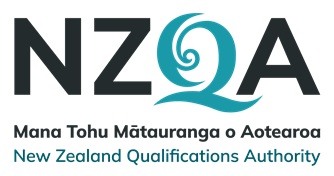 Breaches Reply Form		NZQA has received the attached report about a possible Breach of the RulesIf you prefer to email your reply, download a form from www.nzqa.govt.nz/breaches or contact Breaches@nzqa.govt.nz.By emailing this reply form, your response will be taken into consideration when a decision is made regarding a potential exam breach It is a good idea to keep a copy of this form.Name: 							NSN:Subject: 							Level:	 	   Candidate Signature: 					Date: NZQA may contact me by phone on … and / or by email at …Tick one I agree with this report		                  I disagree with this reportMy explanation of what happened is:I would also like NZQA to take the following into account: 